Заявка на участие в ФЕСТИВАЛЕ МУЗЫКАЛЬНЫХ И ПЛАСТИЧЕСКИХ КАПУСТНИКОВ «Камерный beat» (Конкурс театрализованной музыки и пластики)Место проведения: Челябинск, Камерный театр, ул. Цвиллинга, 15.Дата и время проведения: «01» апреля 2020 г., начало в 18:30.1. Полное официальное название коллектива (как должно быть написано в дипломе)__________________________________________2. Адрес, телефоны, факс, e-mail__________________________________________3. Ф.И.О., должность, звание руководителя коллектива__________________________________________4. Направляющая сторона__________________________________________5. Ф.И.О. директора направляющей стороны__________________________________________6. Количество человек:Всего_________в т.ч. руководители ________ исполнители________ сопровождающие_________7. Краткая характеристика коллектива (год образования, награды, выступления)____________________________________________________________________________________________________________________________________8. Программа выступления (название произведений, композитор, автор слов, постановщик, хронометраж) ____________________________________________________________________________________________________________________________________8.1. Ссылка на видеозапись спектакля в сети Интернет (файлообменник), с возможностью ОНЛАЙН-ПРОСМОТРА и скачивания: ______________________9. Технический райдер спектакля (ссылкой на файлообменник, либо во вложении к письму). Оргкомитет (по возможности) постарается обеспечить желаемые технические условия.10. Дополнительные пожеланияПримечание 1. НЕОБХОДИМО ПРЕДОСТАВИТЬ СПИСОК (ФИО полностью, дата рождеия, прописка/регистрация) ВСЕХ УЧАСТНИКОВ ПОЕЗДКИ НА БЛАНКЕ С ПЕЧАТЬЮ НАПРАВЛЯЮЩЕГО УЧРЕЖДЕНИЯ С РАЗДЕЛЕНИЕМ НА УЧАСТНИКОВ КОЛЛЕКТИВА (в т.ч., руководители, исполнители и др.).Примечание 2.Если кому-нибудь из участников поездки потребуются бухгалтерские документы для возмещение стоимости проезда или др. услуг - просим сообщать об этом заранее, до поездки.Дата__________ Подпись_________________Оргкомитет в Челябинске: тел/факс:+7 (351) 265-23-97e-mail: ilyuhin-324@yandex.ru сайт:  www.kamerata.ru  Министерство культуры Челябинской областиОГБУК  «ЧЕЛЯБИНСКИЙГОСУДАРСТВЕННЫЙ ДРАМАТИЧЕСКИЙ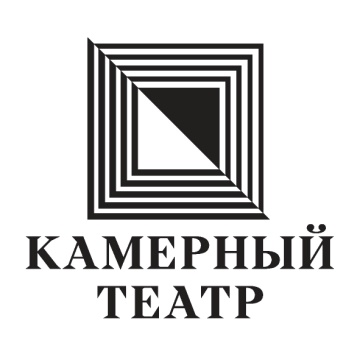 ул. Цвиллинга,15 г. Челябинск 454091т/ф +7 (351) 265-23-97E-mail: kam_theatre@mail.ru